HOLLY HIGH SCHOOL
BOYS VARSITY SOCCERHolly High School Boys Varsity Soccer beat Owosso High School 1-0Monday, September 11, 2017
6:00 PM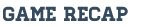 Holly 1 Owosso 0

Holly defended it's home field tonightprevailing against the FML's newest member Owosso 1-0.

The first half saw Holly's attack moving quickly through the Owosso middle. Holly striker Nick Rees slashed into the attacking third multiple times giving the Trojan's defense all they could handle. But Broncho keeper Justin Moulton shined the brightest in the first when he stopped a Trojan strike with a cross body diving deflection that, if not for Moulton, would have found left side netting.

Holly intensity ruled the first 20 minutes of the second half. Owosso struggled to handle Holly's midfield play with Jacob Bridgewater, Nick Parker, and Brad Tillier winning 50/50 balls and glomming up Owosso's passing lanes.

Then at the 25 minute mark, Holly finally struck when Junior Captain Nick Parker stole a Trojan throw in the neutral third. Parker quickly found an open Nick Rees who found a streaking striker Kaleb Foglesong. The Broncho striker found a second gear and accelerated behind the Trojan D and slotted the ball past the Trojan keeper with a textbook scorer's touch.

The game featured senior centre backs Ethan Postma & Royce Pucher playing a full 80 minutes that included turning back multiple dangerous set piece Trojan throw ins.

The win bring Holly back to 1-1 in the FML and 2-4 on the year.

No rest for Holly though as the Bronchos travel to Linden Wednesday.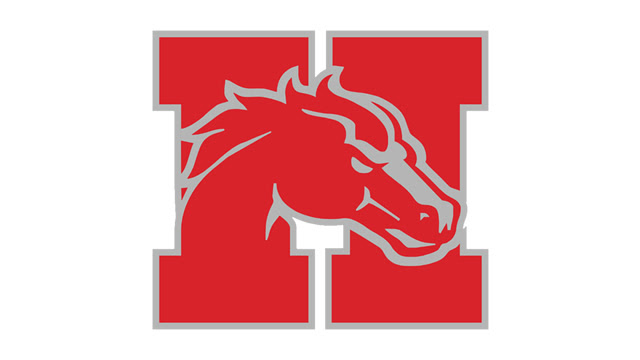 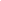 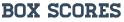 